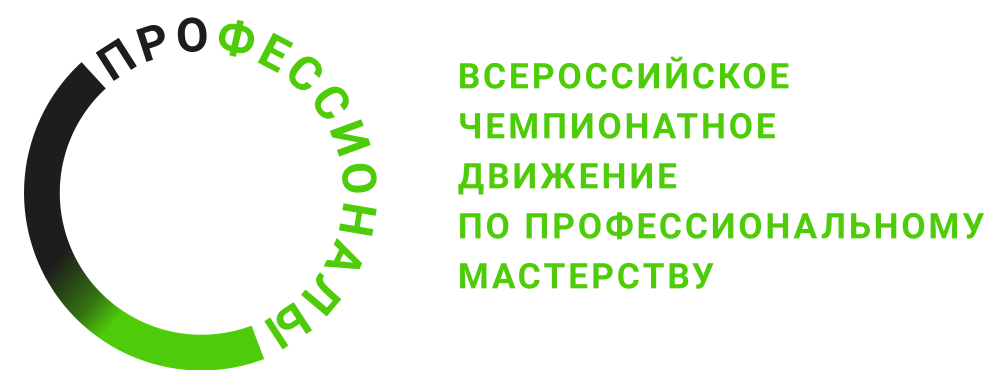 ПРОГРАММА ПРОВЕДЕНИЯРегионального чемпионата по профессиональному мастерству «Профессионалы» 2024 г.по компетенции «Системы умного дома»
Общая информацияОбщая информацияПериод проведенияМесто проведения и адрес площадкиФИО Главного экспертаКонтакты Главного экспертаД-2  / «   » ___________ 2024 г.Д-2  / «   » ___________ 2024 г.09:00 – 10:00Прибытие экспертов на площадку10:00 – 10:15Регистрация экспертов10:15 – 11:00Инструктаж по технике безопасности11:00 – 13:00Ознакомление с конкурсным заданием, критериями оценки, внесение изменений, распределение ролей13:00 – 14:00Обед14:00 – 17:00Приемка площадки, печать конкурсной документации, внесение критериев оценки в ЦСО17:00 – 18:00Ужин, трансферД-1  / «   » ___________ 2024 г.Д-1  / «   » ___________ 2024 г.09:00 – 10:00Прибытие экспертов и участников на площадку10:00 – 10:30Регистрация участников10:30 – 11:00Инструктаж по технике безопасности,11:00 – 13:00Ознакомление с конкурсным заданием13:00 – 14:00Обед14:00 – 16:00Подготовка рабочего места16:00 – 16:30Собрание экспертов и конкурсантов17:00 – 18:00Ужин, трансферД1  / «   » ___________ 2024 г.Д1  / «   » ___________ 2024 г.08:00 -  08:30Прибытие экспертов и участников на площадку08:30 -  08:55Выдача конкурсной документации, свободное общение экспертов и участников в брифинг зоне.09:00 – 11:00Выполнение модуля А 11:00 – 11:15Технологический перерыв11:15 – 12:15Выполнение модуля А12:15 – 13:00Обед13:00 – 16:00Выполнение модуля А16:00 – 16:30Собрание экспертов, подведение итогов дня16:30 – 18:30Ужин, трансферД2  / «   » ___________ 2024 г.Д2  / «   » ___________ 2024 г.08:00 -  08:30Прибытие экспертов и участников на площадку08:30 -  08:55Выдача конкурсной документации, свободное общение экспертов и участников в брифинг зоне.09:00 – 11:00Выполнение модуля А 11:00 – 11:15Технологический перерыв11:15 – 12:15Выполнение модуля А12:15 – 13:00Обед13:00 – 16:00Выполнение модуля А16:00 – 16:30Собрание экспертов, подведение итогов дня16:30 – 18:30Ужин, трансферД3  / «   » ___________ 2024 г.Д3  / «   » ___________ 2024 г.08:00 -  08:30Прибытие экспертов и участников на площадку08:30 -  08:55Выдача конкурсной документации, свободное общение экспертов и участников в брифинг зоне.09:00 – 10:00Выполнение модуля Б 10:00 – 11:00Выполнение модуля В11:00 – 11:15Технологический перерыв11:15 – 12:15Выполнение модуля В12:15 – 13:00Обед13:00 – 15:00Выполнение модуля В15:00 - 16:00Выполнение модуля Г15:00 – 18.00Оценка выполненных работ18:00 – 19:00Ужин19:00 – 20:00Занесение результатов в ЦСО.  Блокировка оценок.20:00 – 21:00Подписание протоколов, ведомостей. Формирование отчетной документации.с 21:00Трансфер